Сумська міська радаVІІI СКЛИКАННЯ               СЕСІЯРІШЕННЯвід                       2021 року №             -МРм. СумиРозглянувши звернення громадянки, надані документи, відповідно до статей 12, 40, 79-1, 118, 121, 122 Земельного кодексу України, статті 50 Закону України «Про землеустрій», частини третьої статті 15 Закону України                          «Про доступ до публічної інформації», ураховуючи протокол засідання постійної комісії з питань архітектури, містобудування, регулювання земельних відносин, природокористування та екології Сумської міської ради від 06.05.2021 № 18, керуючись пунктом 34 частини першої статті 26 Закону України «Про місцеве самоврядування в Україні», Сумська міська рада ВИРІШИЛА:Надати Головашовій Ірині Вікторівні дозвіл на розроблення проекту землеустрою щодо відведення у власність земельної ділянки за адресою:                               м. Суми, вул. Героїв Крут, 21/3, біля ділянки № 876, орієнтовною площею до 0,0040 га для будівництва індивідуальних гаражів.Сумський міський голова                                                                           О.М. ЛисенкоВиконавець: Клименко Ю.М.Ініціатор розгляду питання - постійна комісія з питань архітектури, містобудування, регулювання земельних відносин, природокористування та екології Сумської міської радиПроєкт рішення підготовлено Департаментом забезпечення ресурсних платежів Сумської міської радиДоповідач – Клименко Ю.М.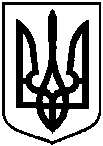 Проєктоприлюднено «__»____________2021 р.Про надання Головашовій Ірині Вікторівні дозволу на розроблення проекту землеустрою щодо відведення у власність земельної ділянки за адресою: м. Суми,                             вул. Героїв Крут, 21/3, біля ділянки                   № 876, орієнтовною площею                                                               до 0,0040 га